Publicado en  el 28/07/2016 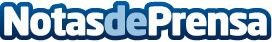 Murcia promocionará en España y Europa  el Año Jubilar de Caravaca de la Cruz y Costa Cálida a través del UCAM BaloncestoLas camisetas del equipo darán visibilidad a los atractivos de la Región y promoverán el turismo en las competiciones nacionales y europeasDatos de contacto:Nota de prensa publicada en: https://www.notasdeprensa.es/murcia-promocionara-en-espana-y-europa-el-ano Categorias: Nacional Básquet Murcia http://www.notasdeprensa.es